Newsletter # 13						Thursday, March 29, 2018 Dear PME Families,Welcome to our final term of the school year.  It’s hard to believe we are almost into April already.  The weather certainly doesn’t show it!  Please continue to have your children dress warmly as we will be outside for recess and lunch unless there is a real deluge of rain.We value your input as partners in education and encourage you to contact your child’s teacher or myself with any concerns or questions.  On that note, it is the time of year when the Ministry of Education puts out their annual Satisfaction Survey, now called the Student Learning Survey.  Students in Grades 4 and 7 will be completing the half hour survey in their classrooms.  If you as parents would like to take part, there is a Parent Survey available on the Ministry website until the end of April at www.bced.gov.bc.ca/sat_survey  Please choose the District Access log in option and you will not need a log on number.Enjoy the final term of learning with your children, read with them often, ask them to share some interesting part of their day and have fun together!All the best,Stephanie DandPrincipal​ PAC NEWSWe have changed our email address for PAC.  The new email address is:  Pittmeadowselementarypac@gmail.comVisit http://pittmeadowselementarypac.weebly.com/ for the latest information about the PAC including budget spending, upcoming events and fundraisers, meetings and how you can get involved.Next PAC Meeting:Tuesday, April 10th at 6:30 – 8pm at Pitt Meadows Elementary in the library.  Everyone welcome! The PAC is going to be running a trial with the online ordering system Munch a Lunch, that will give parents a faster, easier and more efficient way to order hot lunches. This will save time, eliminate paper forms and potential errors and enables us to send out your order detail reminders the day before a lunch. Look on the portal for details on how to sign up for your family account. This system will be in place for the upcoming Little Caesar’s lunch scheduled for April 4 and two Subway lunches (May 2 & June 20). Paper forms will still go out for a Pita Pit lunch scheduled for April 18.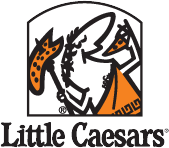 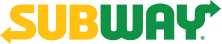 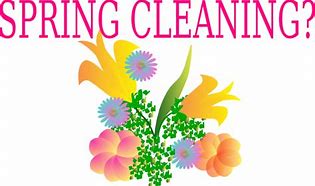 PAC NewsWe hope you had a terrific Spring Break and were able to do some “Spring Cleaning!”  To give you incentive to finally getting that garage sale you have always thought you would have, PAC will be hosting a Family Parking Lot Garage Sale. 		DATE:	  Saturday April 28 (rain or shine) WHERE:	PME Parking lot TIME:		9am-1pm (set up at 8am)HOW do I get involved: 	Purchase a table/parking stall for just $20 through our new on-line system for all hot lunches and fundraisers at: https://munchalunch.com/schools/pittmeadows.   You will have to register if you haven’t already done so.   If you need assistance while ordering, please contact us at pmepaclunch@gmail.com. Come, bring your family and have fun.  Whether you sell or buy it is open to the community and PME PAC will do all of the advertising.We will have the following to add to the fun of the day:Hot dogs, chips and water and/or juice box = $4.00Popcorn machine, games for the kids to do on the field while the parents look around.We are looking for volunteers to help so please contact our Fundraising Coordinator, Amber Potter, at astone46@live.com.   We would really appreciate the help!PALS – Parents As Literary Supporters is a free literacy program for parents/caregivers and their kindergartners or children ages 3 and 4.  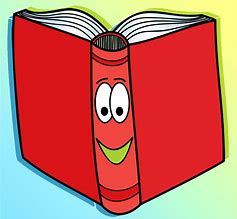 Your child  will receive a FREE BOOK with each session.  Please call the office to register at (604) 465-5828.  	DATES: 	April 23rd, 2018 	TIME:  		2:45 – 3:45 PM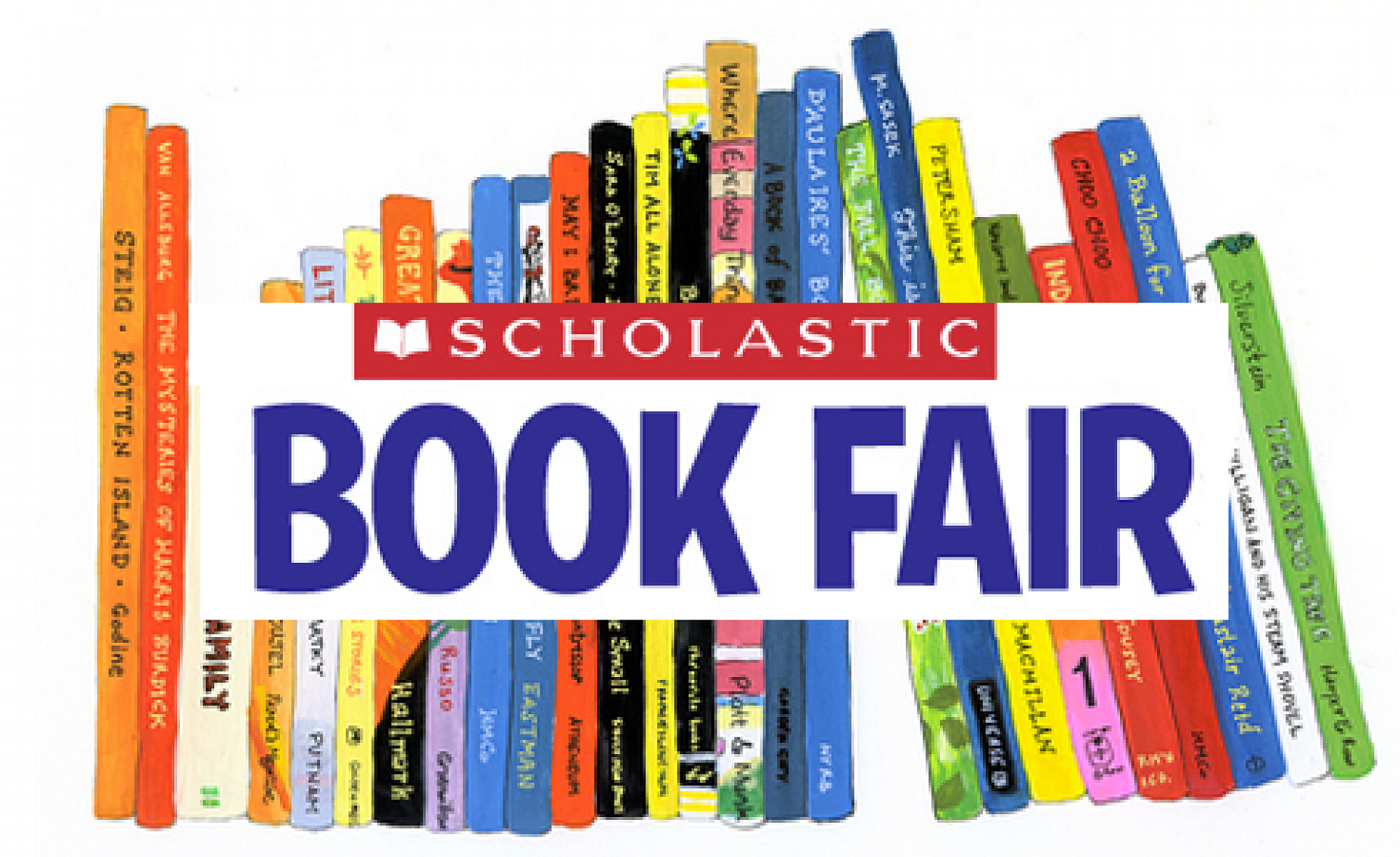 SCHOLASTIC Book FairThursday, May 24 to Wednesday, May 30th, 2018A wide range of titles for every level and interest. Favorite series and authors will get kids excited about reading. CPF NEWS - Canadian Parents for French Ridge Meadows  Contact UsFor more information visit our Chapter website https://cpfridgemeadows.wordpress.com/ or email us at cpf.ridgemeadows@gmail.comSCHOOL DISTRICT NEWSKindergarten RegistrationLATEMarch 28-June 7, 2018    (Documentation to school 5 business days after confirmation of placement)All phases open at 12:00 noon and close at 11:59 pm.The SD42 website has been updated with these dates. Registration starts during Winter Break to allow adequate time for Grade 8 registration before Spring Break. A SPECIAL INVITATION FOR FAMILIES WITH CHILDREN AGE 3 OR 4READY, SET, LEARN (RSL) is a FREE early learning program that welcomes children ages 3 and 4 to the Maple Ridge - Pitt Meadows School District and helps them get ready for success in school. The program offers special activities, story-time and crafts. Families also receive a package that includes a children’s book and a parent kit with tips for supporting a child’s learning and development.ALBION 604.463.4848: Mar 29, May 10 (3:00 - 4:00 pm) ALOUETTE 604.463.8730: Nov 15, Feb 21, Apr 18 (3:00 - 4:00 pm) DAVIE JONES 604.465.9908: Nov 23, Jan 18, Feb 15 (3:00- 4:00 pm) ERIC LANGTON 604.463.3810: Nov 15, Feb 21, Apr 18 (4:00 - 5:30 pm) GLENWOOD 604.463.6512: Nov 21, Feb 6, Apr 24 (3:00 - 4:00 pm) HARRY HOOGE 604.463.0866: Oct 23, Feb 19, Apr 16 (3:00 - 4:00 pm) KANAKA CREEK 604.467.9050: Feb 23, May 25 (3:15 - 4:15 pm) LAITY VIEW 604.463.7108: Mar 28, Apr 25, May 30 (3:00 - 4:00 pm) PITT MEADOWS ELEMENTARY 604.465.5828: Nov 20, Jan 22, Apr 23 (2:45 - 3:45 pm)Registration is required for all RSL Events and occurs on a first-come, first-served basis.  Register at:   http://www.sd42.ca/rsl-registration READY, SET, LEARN (RSL)NEIGHBOURHOOD EVENTS 2018PITT MEADOWSREADY SET LEARN PARTNERSHIP EVENT 5:00 PM -6:30 PM MAR 7, 2018 THE ACT THEATREMAPLE RIDGE WEST5:30 PM - 7:00 PM APR 4, 2018 HAMMOND ELEMENTARYMAPLE RIDGE EAST5:30 PM - 7:00 PM MAY 1, 2018 BLUE MOUNTAIN ELEMENTARYDAVIE JONES EDITH MCDERMOTT HIGHLAND PARKFAIRVIEW HAMMOND LAITY VIEW MAPLE RIDGE ELEM.ALBION ALOUETTE ERIC LANGTON GLENWOOD GOLDEN EARS HARRY HOOGE KANAKA CREEKALEXANDER ROBINSON BLUE MOUNTAIN WEBSTER’S CORNERS WHONNOCK YENNADONOPEN TO CHILDREN AGE 3 AND 4 IN ALL MAPLE RIDGE AND PITT MEADOWS NEIGHBOURHOODSCareer Opportunities:  Have you thought about a career with our school district?To see the opportunities we have available, visit us at http://www.sd42.ca/careers/COMMUNITY EVENTSKindergarten Immunization Booster FairWho:		Children Ages 4 – 6 		Who need their booster vacationWhen:		Please call 604-476-7087 to book your appointment for		Wednesday, June 6, 2018		Thursday, June 7, 20189Where:		Maple Ridge Health Unit		Fourth Floor		#400		22470 Dewdney Trunk RoadEnclosures:Elementary Summer Learning 2018Fraser Health Nutrition Resources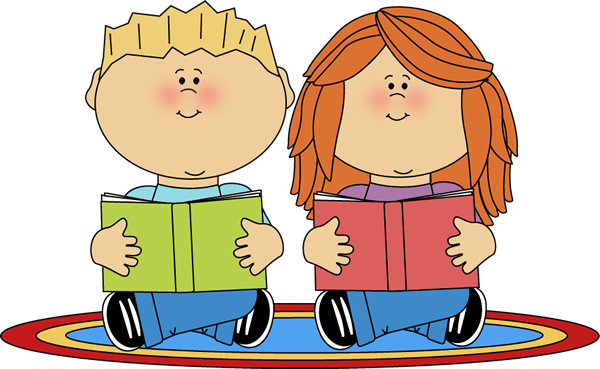 PME READING PROGRAMEvery month we congratulate students who have completed their home reading for the month.  The students get to see Mme Dand for a special treat and we showcase them in our newsletter. Primary 30 DaysDominic Grace M.Victoria P.Bella Z. Primary 60 DaysAriya A.Maher A.Jakob D.Brandon E.Nathan G.William H.Hunter M.Kierra M.Alex P.Griffin S.PME READING PROGRAMEvery month we congratulate students who have completed their home reading for the month.  The students get to see Mme Dand for a special treat and we showcase them in our newsletter. Primary 90 DaysEloise B.Aisling K.Isaak K.Mikayla M.Mila S.Primary 120 DaysIliya K.Satyawaan N.Payton R.Aria S.Nico U.Oliver W.Primary 150 DaysSerena A.Ainsley B.Monica C.Quinn K.Katherine M.Made M.Intermediate 60 Days Allie N.Intermediate 120 DaysKirill K.Intermediate 150 DaysCharlie M.Suhani N.2017 – 2018  PME SCHOOL CALENDARSCHOOL CLOSURE / EARLY DISMISSAL DAYS… Good Friday						Friday, March 30, 2018Easter Monday						Monday, April 2, 2018Non-Instructional Day					Monday, April 30, 2018April 2018 – Pitt Meadows Elementary2017 – 2018  PME SCHOOL CALENDARSCHOOL CLOSURE / EARLY DISMISSAL DAYS… Victoria Day						Monday, May 21, 2018Non-Instructional Day					Tuesday, May 22, 2018May 2018 – Pitt Meadows Elementary2017 – 2018  PME SCHOOL CALENDARKindergarten Enrolment – Late Registration	March 28 – June 7, 2018Good Friday 	Friday, March 30, 2018Easter Monday	Monday, April 2, 2018Pizza Day Lunch	Wednesday, April 4, 2018PAC Meeting	Tuesday, April 10, 2018Pita Pit Lunch	Wednesday, April 18, 2018PALS - 2:45-3:45pm	Monday, April 23, 2018Non- Instructional day 	 Monday, April 30, 2018Ignite Camp								Wednesday, May 2, 2018Subway Day								Wednesday, May 2, 2018Welcome Quebec Students	Thursday, May 3, 2018Camp Jubilee Begins	Monday, May 14, 2018Victoria Day	Monday, May 21, 2018Non- Instructional day	Tuesday, May 22, 2018Panorama & Class Photos	Monday, May 28, 2018Aboriginal Education Awards (Grades 8 – 12)	Tuesday, May 29, 2018Grade 7s to High School 	Wednesday, May 30, 2018Kindergarten Immunization Booster Fair (@ Maple Ridge Health Unit)	Wednesday, June 6, 2018Kindergarten Immunization Booster Fair (@ Maple Ridge Health Unit)	Thursday, June 7, 2018Track & Field	Thursday, June 7 & Friday, June 8, 2018Last day for students	Wednesday, June 27, 2018Year-end Administrative Day	Thursday, June 28, 2018Schools close for Summer Vacation	Thursday, June 28, 2018As at:  March 9, 2018SundayMondayTuesdayWednesdayThursdayFridaySaturday1Easter Sunday2Easter Monday34Pizza Lunch56789Primary FirePresentations 10  Primary FirePresentations1112Primary FirePresentations1314PAC Meeting15161718Pita PitLunch1920Subway Orders DueHappy Earth Day 21@Spirit Square22232425262728PALS2:45-3:45PAC Parking Lot Sale2930Non Instructional DayNo ClassesSundayMondayTuesdayWednesdayThursdayFridaySaturday1 2Subway DayIgnite Camp3Welcome Quebec StudentsIgnite Camp456 78910QuebecStudentsLeave111213141516171819CampJubilee Camp Jubilee 20 212223242526VICTORIADAYNon Instructional DayScholastic Book Fair Begins27 28Panorama & Class Photos2930Scholastic Book Fair EndsGrade 7’sTo High School31